Barnehage- og utdanningsavdelingenPedagogisk-psykologisk tjeneste for norske skoler i utlandet (PPT utland)Pedagogisk rapport ved henvisning til PPT utland(Vedlegg 1)Pedagogisk rapport er en sentral del av PPTs utredning av elevens forutsetninger, skolens evne til å tilpasse undervisningen og videre i vurderingen av om eleven kan ha utbytte av opplæringen. Når PPT utreder elevens behov for spesialundervisning skal vi alltid ta stilling til hans/hennes muligheter innenfor tilpasset opplæring. Pedagogisk rapport må derfor dokumentere hvilke tiltak skolen har satt i gang før henvisningen – og hvordan dette har fungert.Det er den pedagogen på skolen som kjenner eleven best, som bør fylle ut skjemaet. Skjemaet fylles ut ved å svare så utfyllende som mulig på alle punkter. Hjelpetekst i kursiv kan fjernes underveis. PPT forutsetter at innholdet er kjent for elev og foreldre. Vi oppfordrer derfor skolen til å gi en kopi til foresatte.  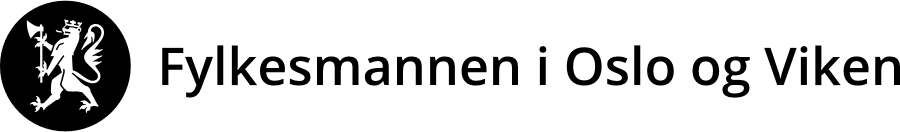 PersonaliaPersonaliaPersonaliaElevens navnFødselsdatoSkoleTrinn:Hvor lenge har skolen kjent elevenElevens skolehistoriekjennskap til elevens tidligere skolehistorieev. bytter av skole/gruppekjennskap til om eleven har hatt særskilte støttetiltak tidligere, evt. kontakt med PPTkjennskap til elevens tidligere skolehistorieev. bytter av skole/gruppekjennskap til om eleven har hatt særskilte støttetiltak tidligere, evt. kontakt med PPTEleven er drøftet i R-team med PPT utland Ja             Dato:         Evt. vedlegg «Melding om sak til ressursteam» NeiHvis nei, oppgi årsak til hvorfor saken ikke har vært drøftet i R-team Ja             Dato:         Evt. vedlegg «Melding om sak til ressursteam» NeiHvis nei, oppgi årsak til hvorfor saken ikke har vært drøftet i R-teamElevens ordinære opplæringstilbudElevens ordinære opplæringstilbudUtviklingsarbeid på skolenskolens satsningsområderdeltakelse i kompetanseutvikling/kvalitetsarbeidevt. skoleomfattende programmerLære- og hjelpemidlertilgang til PC/iPad i undervisningbruk av teknologi (eks. apper/programvarer) i undervisningskolens lisenser/tilgang på kompenserende hjelpemidler (eks. rette- og staveprogram, talestyring, lydbøker/høytlesingsprogram)Rammefaktorergruppe/klassedelingantall elever i klassenlærer/voksentetthet tilgang til spesialpedagogisk kompetanse generelt faglig nivå i klassenUndervisningsformHvilke undervisningsformer blir brukt i klassen/ fagene (rangert fra mest til minst. Eks. forelesning, selvstendig arbeid, felles dialog, stasjonsundervisning, prosjektarbeid, gruppearbeid etc.)LæringsmiljøBeskriv læringsmiljøet i klassen generelt og for eleven spesielt. Eks. trivsel, arbeidsro, læringstrykk, forhold elevene i mellom, relasjon lærer-elev. Henvis gjerne til trivselsundersøkelser, sosiogram o.l.Elevens lærevansker og andre forhold ved elevenElevens lærevansker og andre forhold ved elevenGrunnleggende ferdighetene på tvers av fagene Beskriv elevens fungering innenfor lesing, skriving, regning og digitale ferdigheter.Kunnskaper og ferdigheter innenfor spesifikke fagBeskriv elevens fungering innenfor fagene:norskmatematikkengelsksamfunnsfagnaturfagKRLEfremmedspråk/fordypningpraktisk-estetiske fagForståelse for fagbegreperSpråklig kompetanseGenerell vurdering av elevens evne til å uttrykke seg verbalt (herunder flerspråklighet)Motivasjon for læring og interesse for fageneKonsentrasjon/utholdenhetBeskriv elevens evne til konsentrasjon og oppmerksomhet på skolen LæringsstilHvordan og når arbeider eleven best?Sosial og emosjonell kompetanse Beskriv elevens sosiale ferdigheter og atferd på skolenElevens utbytte av opplæringen Følger eleven kompetansemål for trinnet i alle fag? Ja      
 Nei 
Hvis ja, hvilken grad av måloppnåelse?Hvis nei, i hvilke(t) fag og på hvilket nivå vurderer skolen at eleven ligger på?Skolens evne og mulighet for å tilpasse opplæringenSkolens evne og mulighet for å tilpasse opplæringenHvilke muligheter har skolen for pedagogisk- og organisatorisk differensiering av undervisningen på trinnet?Eks. på organisatorisk differensiering; gruppeinndeling, deling av klasser i spesifikke fag, stasjonsundervisning, nivådeling e.l.Eks. på pedagogisk differensiering; tettere veiledning i klasserommet, tilpasset vanskegrad, færre oppgaver, kortere tekster, hyppigere pauser e.l.Har skolen tilbud om kurs/opplegg innenfor tilpasset opplæring som eleven kan delta på Eks, intensive lese- og skrivekurs, matematikkurs, ART-grupper, psykologisk førstehjelpsskrin etc.Redegjørelse for hvorfor/hvorfor ikke skolen kan ivareta eleven innenfor det ordinære opplæringstilbudet?Hva mener skolen må til for at eleven skal få et likeverdig opplæringstilbud?Øvrige opplysningerØvrige opplysninger som kan være til nytte i PPT utlands vurdering av elevens læringsutbytte f.eks.:Samarbeid skole-hjemTilstedeværelse/fraværPlanlagte endringer i det ordinære opplæringstilbudet (eks. sammenslåing av klasser, endret klassestørrelse, bytte av kontaktlærer e.l.)OppsummeringGi en kort oppsummering av elevens utfordringer på skolen, eventuell hypotese om årsak, og skolens vurdering av behov for tiltak. Opplysningene er gitt avOpplysningene er gitt avOpplysningene er gitt avKontaktlærer/pedagog/spes.ped.:Dato: Sign.Rektor:Dato: Sign.